BUCS SWIMMING CHAMPIONSHIPS 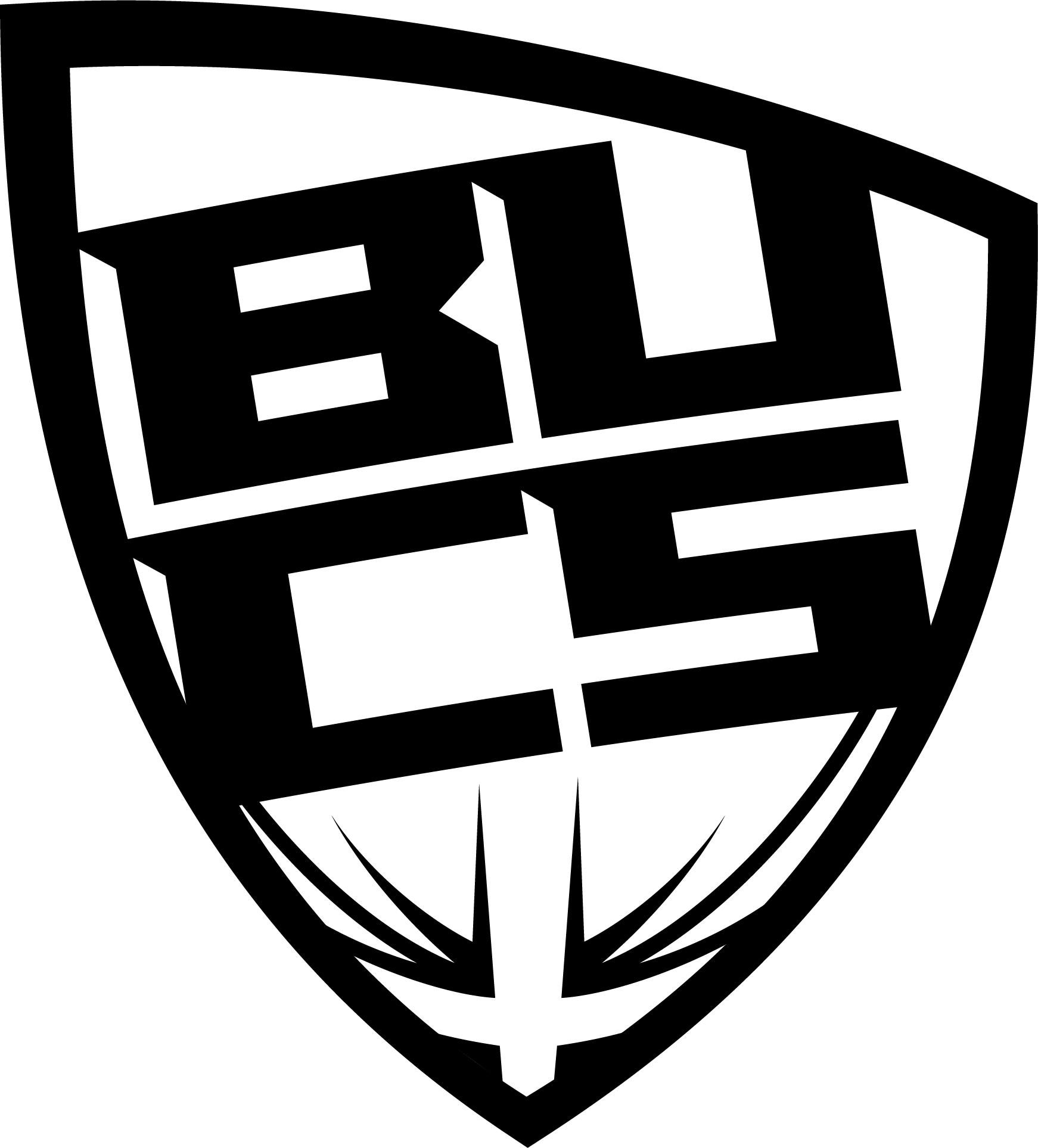 FINALS WITHDRAWAL FORMINSTITUTION: _________________________________________________I confirm that I wish to withdraw the following swimmers from the events listed:Please note that Event Numbers relate to those in the official programme.Sessions:     (4) Sat Finals     (6) Sun FinalsPlease note that once withdrawn these swimmers may not be re-enteredSigned: _______________________________________________________Position with Team: ______________________________________________Date & Time: _________________________ @ _______________________NameSessionEvent NoEvent NameReason / Notes